Homeostasis and Response notes:Homeostasis is _________________________________________________________________Solve the anagrams to find the things kept steady by homestasis:Cubed Solo Log ________________________  Adey boer trumpet _______________________________earls twelve ________________________________What happens if conditions are not right (35 seconds on the first video)Nervous SystemLabel the diagram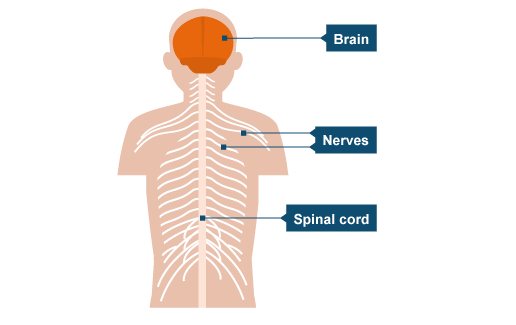 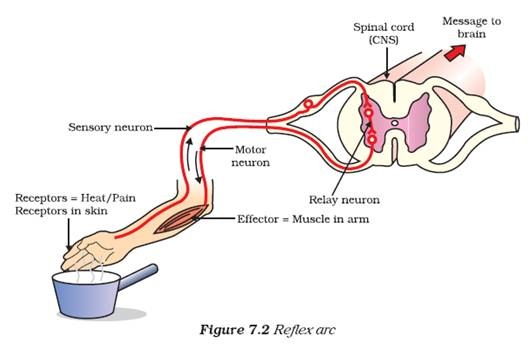 Endocrine SystemLabel the glands.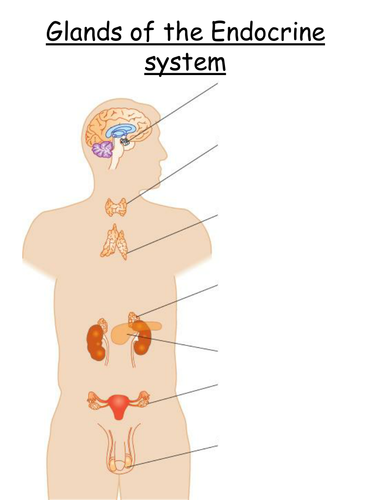 